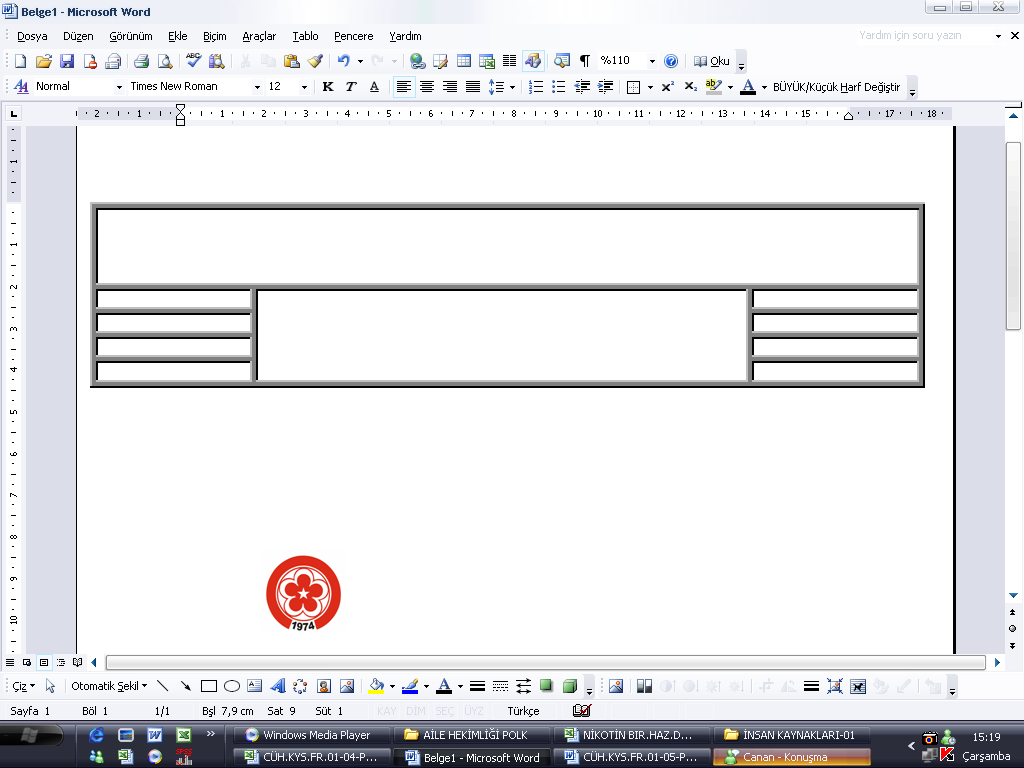 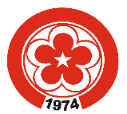 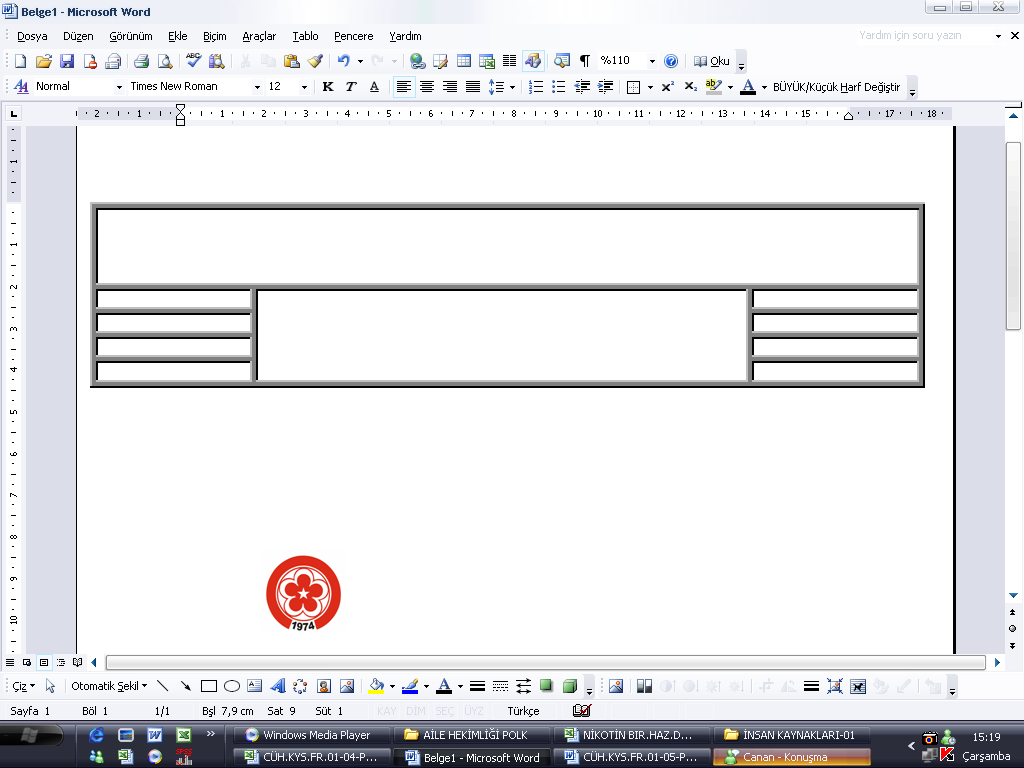 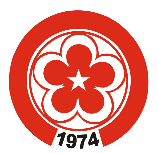 Prof. Dr. Ömer Tamer DOĞAN               	Selma KORKMAZ		            Çağla KÖKSAL                                      Saliha Nur ESER	BAŞHEKİM    		             HASTANE MÜDÜRÜ 	          BAŞDİYETİSYEN                                   DİYETİSYEN	TARİHHASTA - PERSONEL ÖĞLE YEMEĞİPERSONEL AKŞAM YEMEĞİ31.12.2022CumartesiYayla çorba Tavuk Sote MandalinaSoslu Mitit Köfte Erişte Mevsim Salata01.01.2023   Pazar   Sulu KöftePeynirli MakarnaYoğurt Etli Taze Fasulye Firik PilavıVişne komposto02.01.2023Pazartesi Etli Nohut Yemeği  Tel ş. pirinç pilavıMevsim Salata Etli Nohut Yemeği  Tel ş. pirinç pilavıMevsim Salata03.01.2023SalıYayla çorbaTavuk Pirzola Meyhane pilavıYayla çorbaTavuk Pirzola Meyhane pilavı04.01.2023Çarşamba  Ezogelin ÇorbaEtli Düğün PilavıPortakalEzogelin ÇorbaEtli Düğün PilavıPortakal05.01.2023Perşembe  Etli TürlüPeynirli Makarnaİrmik Helvası Etli TürlüPeynirli Makarnaİrmik Helvası06.01.2023CumaTavuk KavurmaBulgur PilavıYoğurtTavuk KavurmaBulgur PilavıYoğurt	07.01.2023Cumartesi  Köylü Çorbaİzmir KöftePatates Salata  Antep TavaMercimekli bulgur pilavıElma08.01.2023Pazar   Etli Kuru FasulyeTel ş. pirinç pilavıTurşu  Kıymalı pırasa yemeğiPeynirli kol böreği Yoğurt   09.01.2023PazartesiPatates OturtmaCevizli ErişteVişne komposto  Patates OturtmaCevizli ErişteVişne komposto  10.01.2023Salı Tavuk kanat/pat garniÖzbek PilavıAyran Tavuk kanat/pat garniÖzbek PilavıAyran 11.01.2023ÇarşambaTarhana çorbaTas KebapBrowni Tarhana çorbaTas KebapBrowni 12.01.2023    Perşembe Tavuk haşlama Meyhane pilavı Mandalina Tavuk haşlama Meyhane pilavı Mandalina 13.01.2023CumaYumurtalı IspanakSoslu makarnaYoğurtYumurtalı IspanakSoslu makarnaYoğurt   14.01.2023   Cumartesi Tavuk emenseBulgur pilavıPortakal Harput köfteSoslu makarna Supangle 15.01.2023PazarTel şehriye çorbaOrman kebabıYoğurtlu brokoli Barbunya yemeğiHünkar pilavıMenekşe salata16.01.2023Pazartesi  Ezogelin ÇorbaEtli Bezelye yemeğiYoğurtlu makarna Ezogelin ÇorbaEtli Bezelye yemeğiYoğurtlu makarna    17.01.2023 Salı  Tavuk soteArpa ş. pirinç pilavıTrileçe Tavuk soteArpa ş. pirinç pilavıTrileçe 18.01.2023ÇarşambaÇiftlik köfteBulgur pilavı Menekşe salataÇiftlik köfteBulgur pilavı Menekşe salata19.01.2023   PerşembeMercimek çorba Şehriyeli güveçHavuç taratorMercimek çorba Şehriyeli güveçHavuç tarator20.01.2023Cuma Yayla çorba Köylüm tavuk Browni  Yayla çorba Köylüm tavuk Browni  21.01.2023CumartesiSoslu Mitit köfteSebzeli KuskusMandalina Çiftlik kebap Bulgur pilavı Yoğurt 22.01.2023Pazar Patlıcan musakka Firik PilavıCacık  Köylü çorba Divriği pilavı Mevsim salata23.01.2023Pazartesi Etli kuru fasulye Arpa ş. pirinç pilavıTurşu   Etli kuru fasulye Arpa ş. pirinç pilavıTurşu   24.01.2023Salı Anadolu çorba Tavuklu pilav Havuç-Karnabahar kızartmaAnadolu çorba Tavuklu pilav Havuç-Karnabahar kızartma25.01.2023Çarşamba Antep tavaYoğurtlu makarna Kabak tatlısı Antep tavaYoğurtlu makarna Kabak tatlısı26.01.2023PerşembeMercimek çorba Manisa kebapYoğurt  Mercimek çorba Manisa kebapYoğurt  27.01.2023Cuma Kıymalı pırasa yemeğiPeynirli kol böreği Karışık komposto Kıymalı pırasa yemeğiPeynirli kol böreği Karışık komposto 28.01.2023Cumartesi Tavuk haşlama Soslu makarna Ballı ballım   Etli nohut yemeği Pirinç pilavı Turşu       29.01.2023   Pazar  Çiftlik Köfte Bulgur PilavıYoğurtlu brokoliPatates oturtma Peynirli erişte Vişne komposto  30.01.2023     Pazartesi Barbunya yemeği Hünkar pilavı Menekşe salata Barbunya yemeği Hünkar pilavı Menekşe salata 31.01.2023   Salı  Ezogelin çorba Köri soslu tavuk Yoğurt Ezogelin çorba Köri soslu tavuk Yoğurt 